ANSWERS PRACTICE 2 AND 3 UNIT 4Grammar unit 4 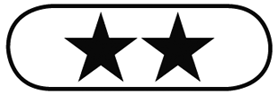 1	1	was running	3	was skiing
2	was swimming	4	was cycling2	1	Alex wasn’t going to school.
2	We weren’t having breakfast.
3	It wasn’t raining this morning.
4	They weren’t listening to the teacher.3	1	Ana was doing her homework.
2	We were writing emails yesterday.
3	They weren’t chatting on the phone.
4	Mum was making lunch for us.
5	He wasn’t having a shower at 7.30.4	1	Were you doing your homework at 9 p.m.?
	Students’ own answer.
2	Were you sleeping at 10 p.m.?
	Students’ own answer.
3	Was your family watching TV at 8.30 p.m.?
	Students’ own answer.
4	What were you doing at 5 p.m.?
	Students’ own answer.5	1	a	2	b	3	a	4	b	5	aVocabulary unit 4 1	1	climbed up	5	swam across
2	walked across	6	jumped over
3	climbed down	7	ran through
4	jumped into	8	cycled around2	Across	Down
3	ocean	1	mountains
5	lake	2	falls
6	river	4	desert
8	pole	7	valley
9	forestGrammar unit 4 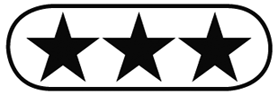 1	1	Joanna was running in the park.
2	Rosie wasn’t writing letters at home.
3	Andrew was swimming in the sea.
4	Tim wasn’t texting friends at the cinema.2	1	Where was Joanna running?
2	When was Juliet writing letters?
3	Was Tim swimming in the sea?
4	What was Rosie doing at 16.30?
5	When was Tim watching a DVD?3	1	had	9	opened2	were staying	10	was climbing
3	was going 	11	stopped
4	heard	12	ran
5	was coming	13	called
6	was walking	14	went
7	were talking	15	didn’t find
8	got4	1	Did you go	6	I was
2	It was	7	started
3	were playing	8	did you
4	Did she play	9	had
5	danceVocabulary unit 4 1	1	out	4	around
2	up	5	across
3	down	6	on2	1	climbed up	5	swim across
2	jumped into 	6	cycle through
3	sailing around	7	skied down
4	fell off3	1	under	4	through	7	through
2	through	5	off	8	down
3	down	6	over4	1 	beach	3	cave	5	waterfall
2	hill	4	island	6	rapids5	1	river	4	lake	7	cave
2	rapids	5	forest	8	stream
3	waterfall	6	hill